SEZNAM POPOLDANSKIH AKTIVNOSTI ZA OPB Ponedeljek, 4. 5. 2020RISANJE NA KAMENV naravi poišči nekaj kamnov in jih očisti.Na njih nariši motiv po svoji zamisli s flomastri. Še bolje je, če imaš doma tempera barvice ali akrilne barve.Primeri:VIR: internetSprostitev Poslušanje glasbe.Čas za nalogo Dokončaš in dopolniš, kar ti manjka.UstvarjanjeRisanje na kamne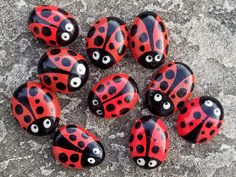 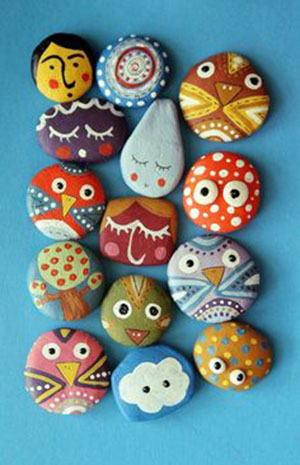 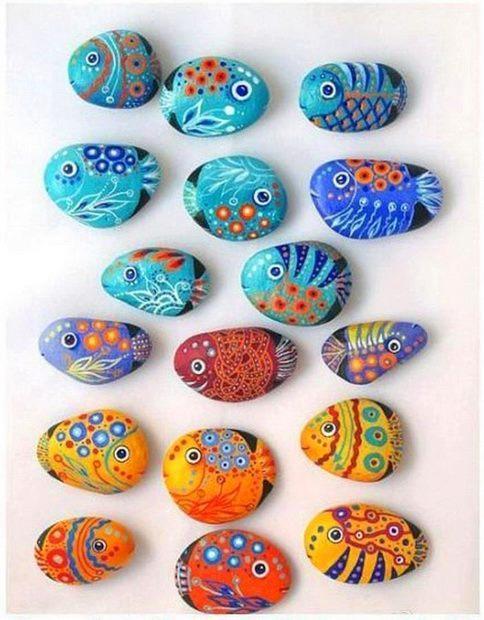 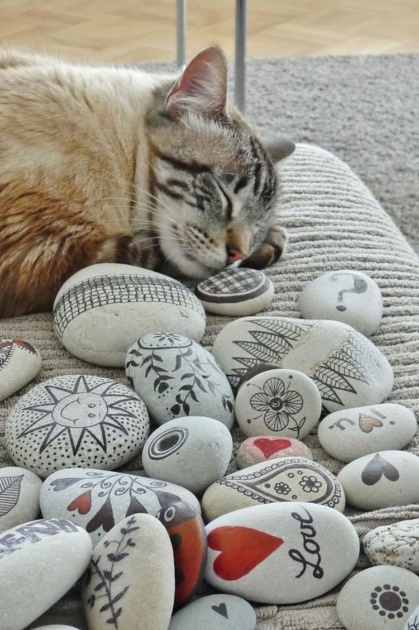 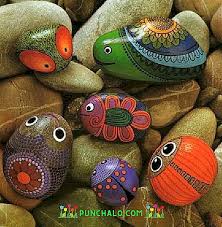 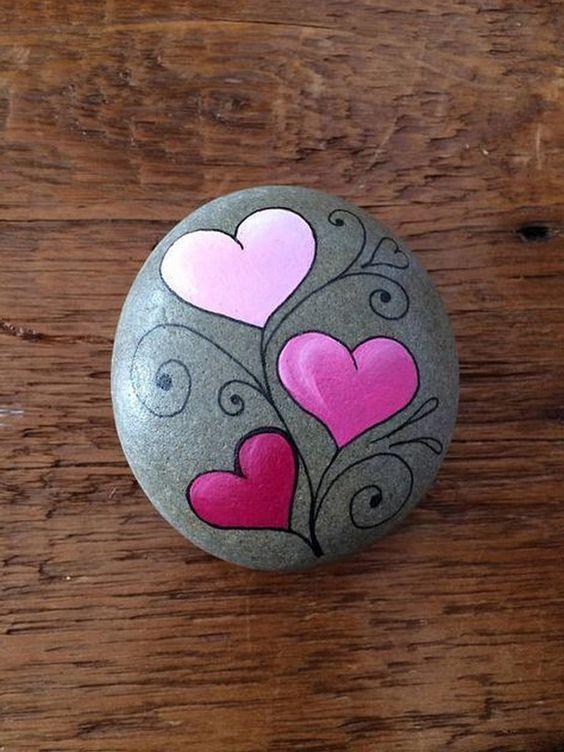 